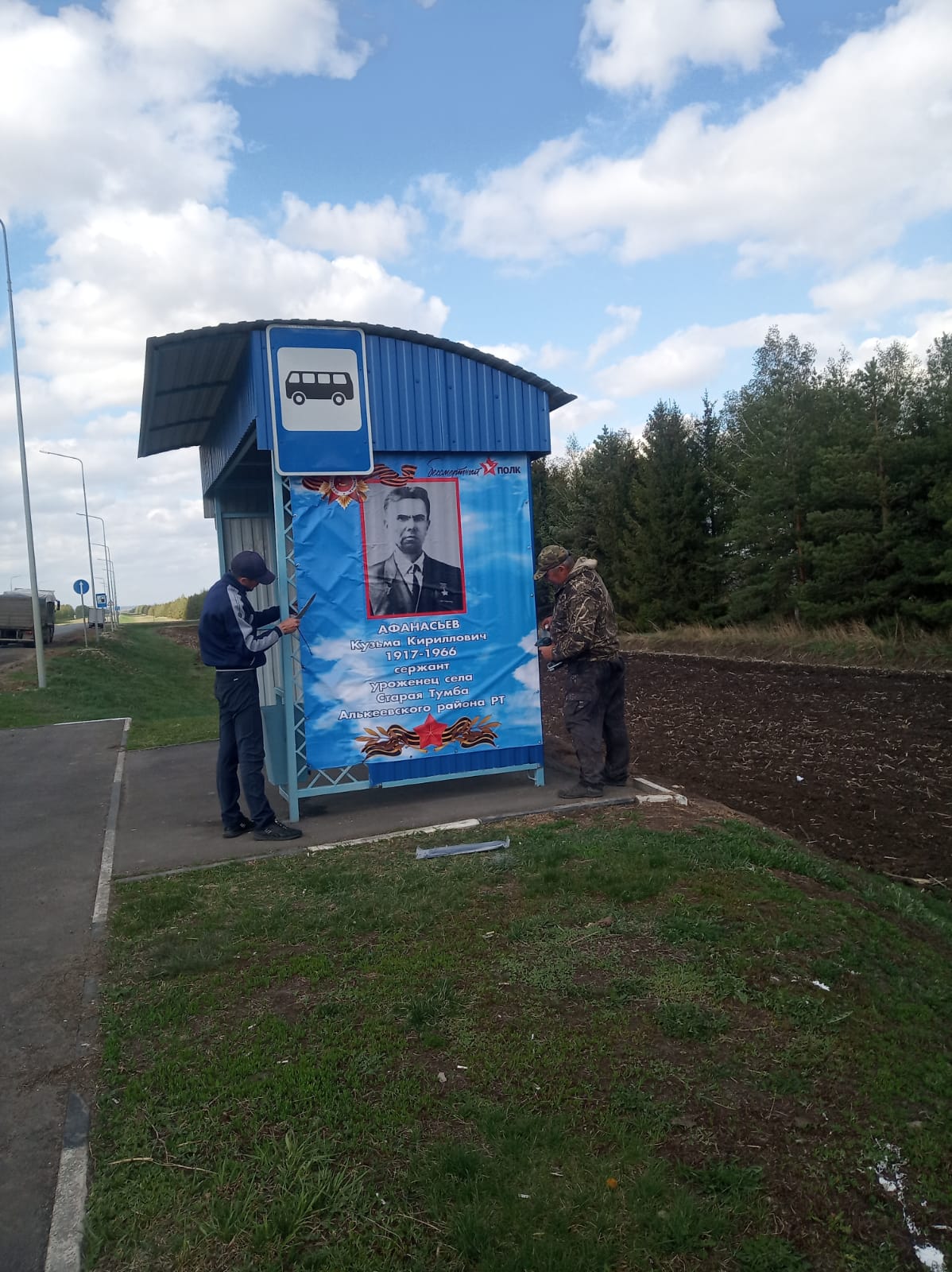 Организовали работу по установке баннеров героев войны   27.04.2023 г.